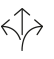 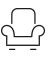 Tests	Building hardware – Hardware for sliding doors and folding doors according to DIN EN 1527 – Duration of functionality: Class 6 (highest class = 100,000 cycles)Hardware for furniture – Roller fittings for sliding doors according to DIN 68859Stop reliabilityRetention reliabilityWarranty	With the exception of parts subject to wear and tear, Hawa warrants the flawless functioning of the products delivered by it, as well as the durability of all parts, for a period of 2 years commencing from the transfer of risk.Product Design	Hawa Porta 300 H consisting of running track (steel or aluminum), running gear with ball bearing rollers, stopper with rubber buffer, support flange, bottom door stopperOptional:(	) Guide track steel(	) Bracket set for wall mounting(	) Support bracket for bottom guide(	) Track connectionInterfaces	Door leafScrew fixed or welded attachment of the support flangeGuide groove (H × W) 25 × 7 mm (31/32'' × 9/32'') (25 × 25 mm (31/32'' × 31/32'') with steel guide track)